Занятия в профильном и предпрофильных классахмуниципального бюджетного общеобразовательного учреждения «Средняя общеобразовательная школа №2 с. Тарское» сентябрь 2023 г. 8 кл. химия    Занятие по химии проводилось в 8 классе. Присутствовало 10 учеников     Тема: «Чистые вещества и смеси»На занятии  учащиеся   провели  анализ электропроводимости разных проб воды (дистиллированной, речной, раствора поваренной соли.)Проанализировали результаты и сделали выводы о проделанной работе, ответив на ряд контрольных вопросов.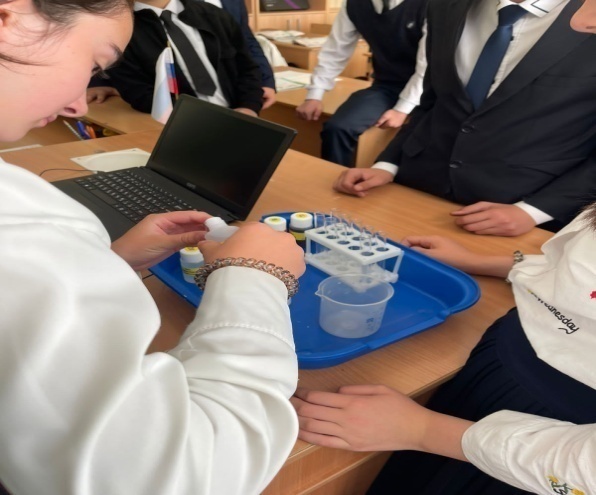 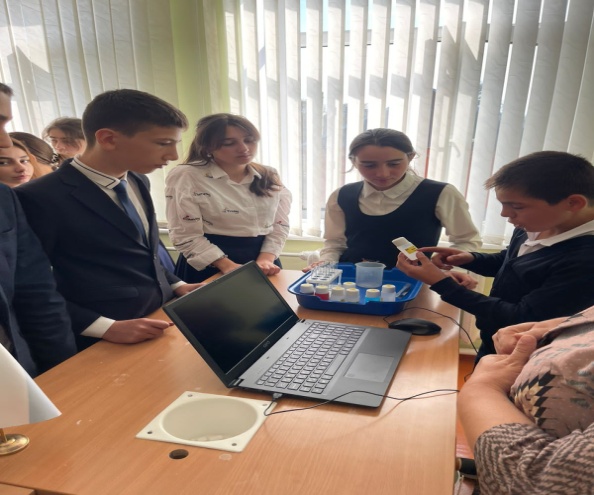 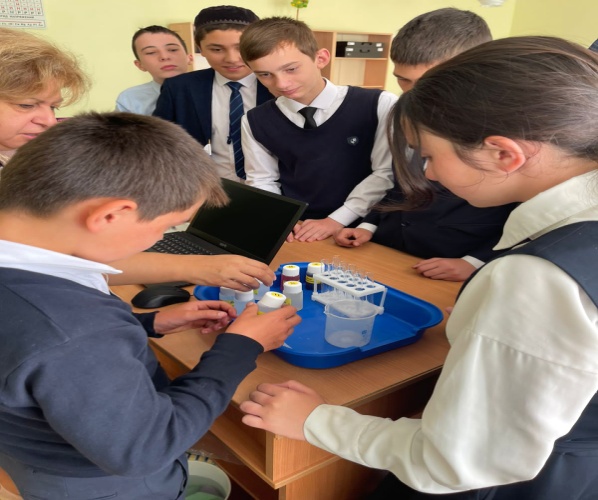 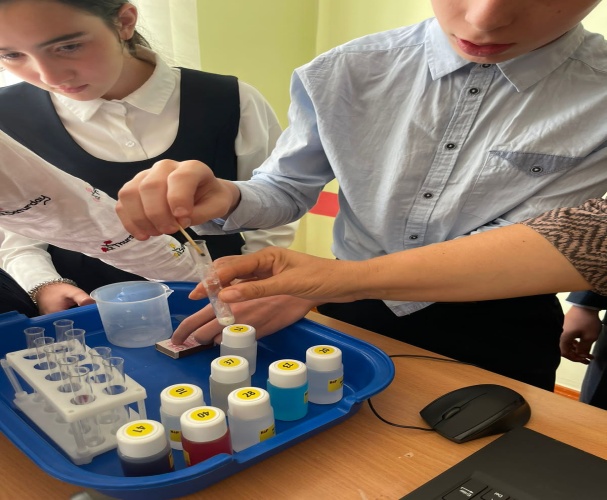 9 кл. биология.Занятие по биологии проводилось в 9 классе. Присутствовало  6 учеников.     Тема: «Изучение  микропрепаратов» Учащиеся познакомились с устройством  светового микроскопа, а также с методикой применение USB микроскопа для изучения микропрепаратов. Увиденное зафиксировали в своих рабочих тетрадях.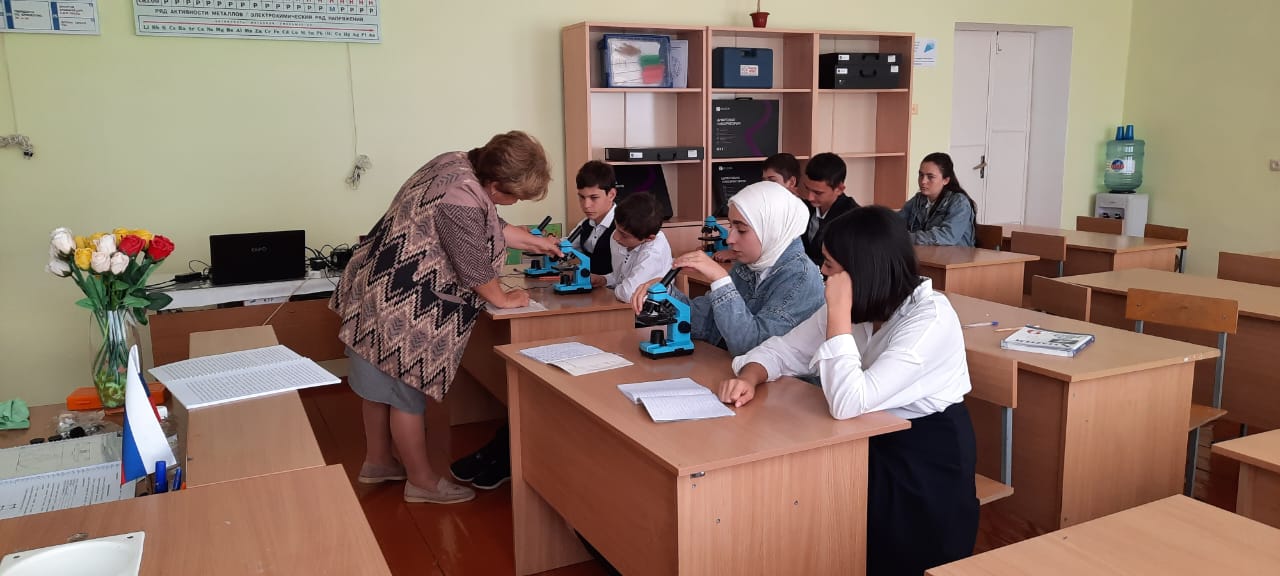 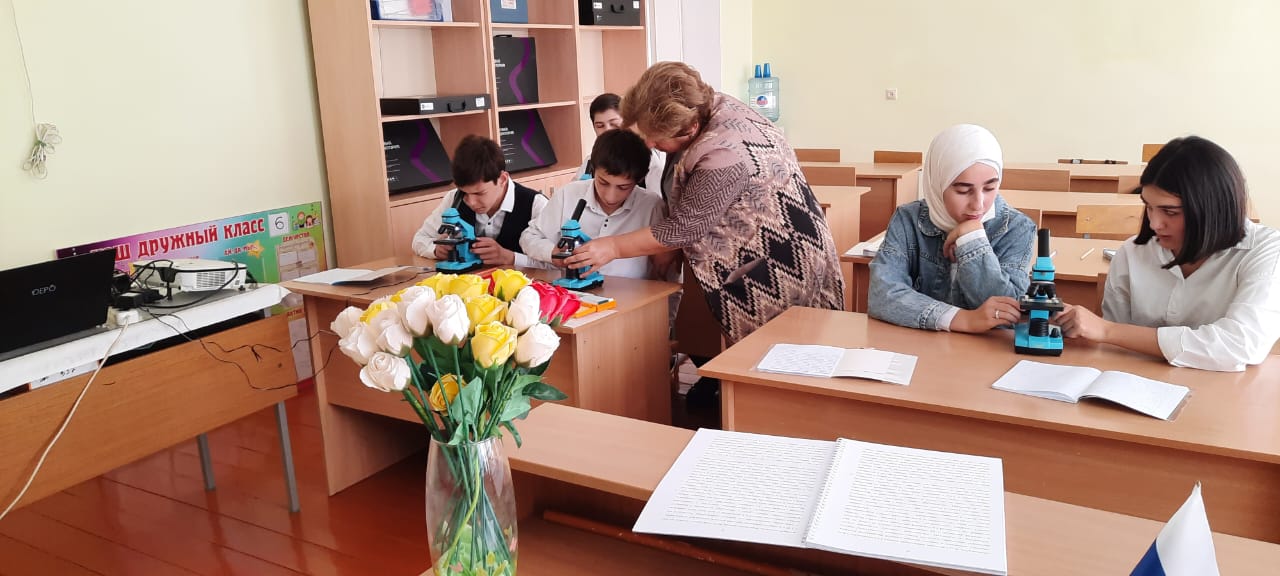 	Занятие по физике проводилось в 9 классе. Присутствовало 8 чел.            Тема: Изучение колебаний пружинного маятникаНа занятии учащиеся выявляли зависимость периода колебаний           пружинного  маятника от массы груза и жесткости пружины.        В заключении ответили на вопросы для закрепления темы.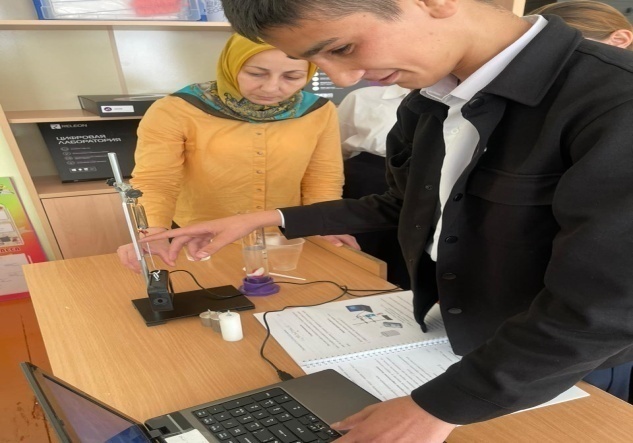 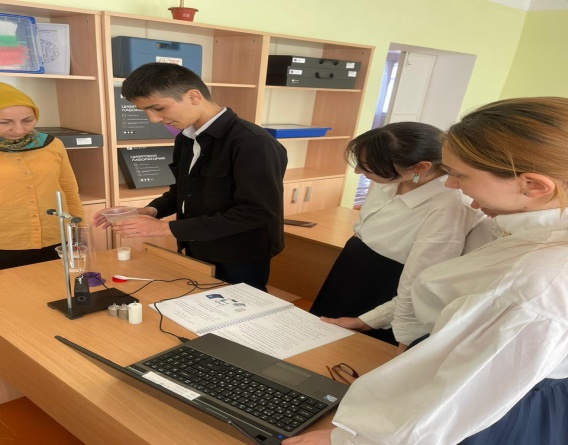 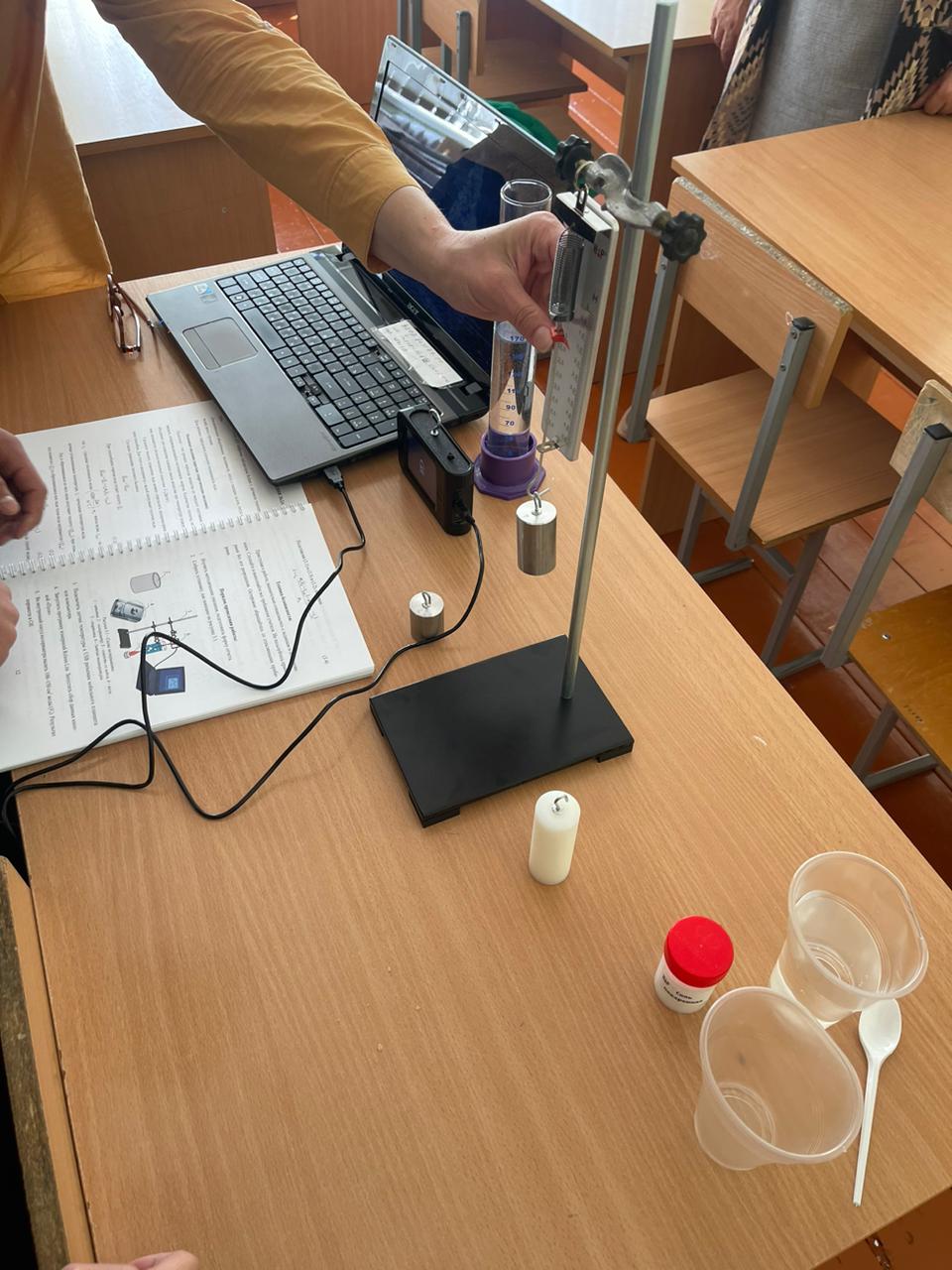 